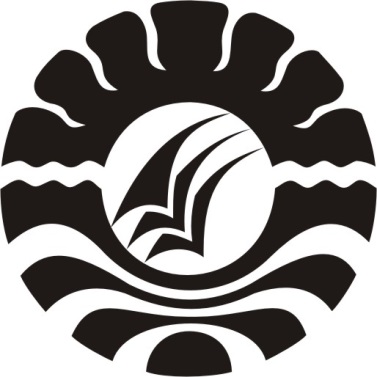 A THESISFACTORS AFFECTING STUDENTS’ ANXIETY IN SPEAKING: A Study at SMP Negeri 2 BarombongSubmitted to the Faculty of Languages and Literature of State University of Makassar in Partial Fulfillment of the Rrequirements for the Attainment of the Degree of Sarjana PendidikanHALISAH1352040035ENGLISH DEPARTMENTFACULTY OF LANGUAGES AND LITERATURESTATE UNIVERSITY OF MAKASSAR2018ABSTRACTHALISAH. (2013). Factors Affecting Students’ Anxiety in Speaking. (Supervised by A. Qashas Rahman and Chairil Anwar Korompot)This study aimed at finding out factors affecting students’ anxiety in speaking English.This study was descriptive qualitative which described the students’ anxiety in speaking English at SMP Negeri 2 Barombong, Gowa, South Sulawesi. The population of this study was 24 students. The sample was taken from eight grade students consisting of 24 students. This study used cluster random sampling technique. The instrument in collecting data was questionnaire. The data obtained from the questionnaire were analyzed and tabulated based on the degree of anxiety by using Likert Scale.This result of this study indicated that (1) the student had positive anxiety in speaking English by the mean score of 72.00. (2) The students had negative self-confidence in speaking English by the score of 39.50. (3) The students had negative vocabulary in speaking English by score of 46.18, and (4) the students had negative pronunciation in speaking English by score of 42.91. This is indicated that the students have little self-confidence, vocabulary, and afraid of making any mistakes in pronunciation when they speak English.Key words: anxiety, speaking REFFERENCES[1][1]	H. H. Hasmawati, A. F. Yunus, and M. M. Mantasiah, “MODEL PEMBELAJARAN KEDWIBAHASAAN MURID SD BERBASIS ANALISIS KONTRASTIF,” Indones. J. Educ. Stud., vol. 11, no. 1, 2012.[2]	B. N. Muhlisyah and H. Hasmawati, “PENGGUNAAN MODEL PEMBELAJARAN EGRA (EXPOSURE, GENERALIZATION, REINFORCEMENT, APPLICATION) DALAM KETERAMPILAN MENULIS KARANGAN SEDERHANA BAHASA JERMAN,” Indones. J. Educ. Stud., vol. 20, no. 2, 2017.[3]	M. Jannah and H. Hasmawati, “PENGGUNAAN MEDIA KARTU BERGAMBAR DALAM KETERAMPILAN MENULIS KARANGAN SEDERHANA BAHASA JERMAN SISWA KELAS XI IPS SMA NEGERI 1 SEGERI KABUPATEN PANGKEP,” Eralingua J. Pendidik. Bhs. Asing dan Sastra, vol. 1, no. 1, 2017.[4]	Z. Zulfikar and L. Azizah, “Keefektifan Penggunaan Media Pembelajaran Kartu Kuartet Dalam Pembelajaran Keterampilan Berbicara Bahasa Jerman Siswa Kelas Xi Ma Negeri 1 Makassar,” Eralingua J. Pendidik. Bhs. Asing dan Sastra, vol. 1, no. 2, 2017.[5]	A. Tenri, W. K. Asri, and L. Azizah, “Keefektifan Penggunaan Media Brettspiel Dalam Keterampilan Berbicara Bahasa Jerman Siswa Kelas X Sma Negeri 11 Makassar,” Eralingua J. Pendidik. Bhs. Asing dan Sastra, vol. 1, no. 1, 2017.[6]	S. Sudarmi and B. Burhanuddin, “KEEFEKTIFAN MODEL PEMBELAJARAN KOOPERATIF TIPE SCRAMBLE DALAM KETERAMPILAN MENULIS KALIMAT BAHASA JERMAN SISWA KELAS XI SMA NEGERI 11 MAKASSAR,” Eralingua J. Pendidik. Bhs. Asing dan Sastra, vol. 1, no. 1, 2017.[2] [3][4][5][6]